Дидактическое пособие «Разноцветные прищепки»(возраст от 2-7 лет)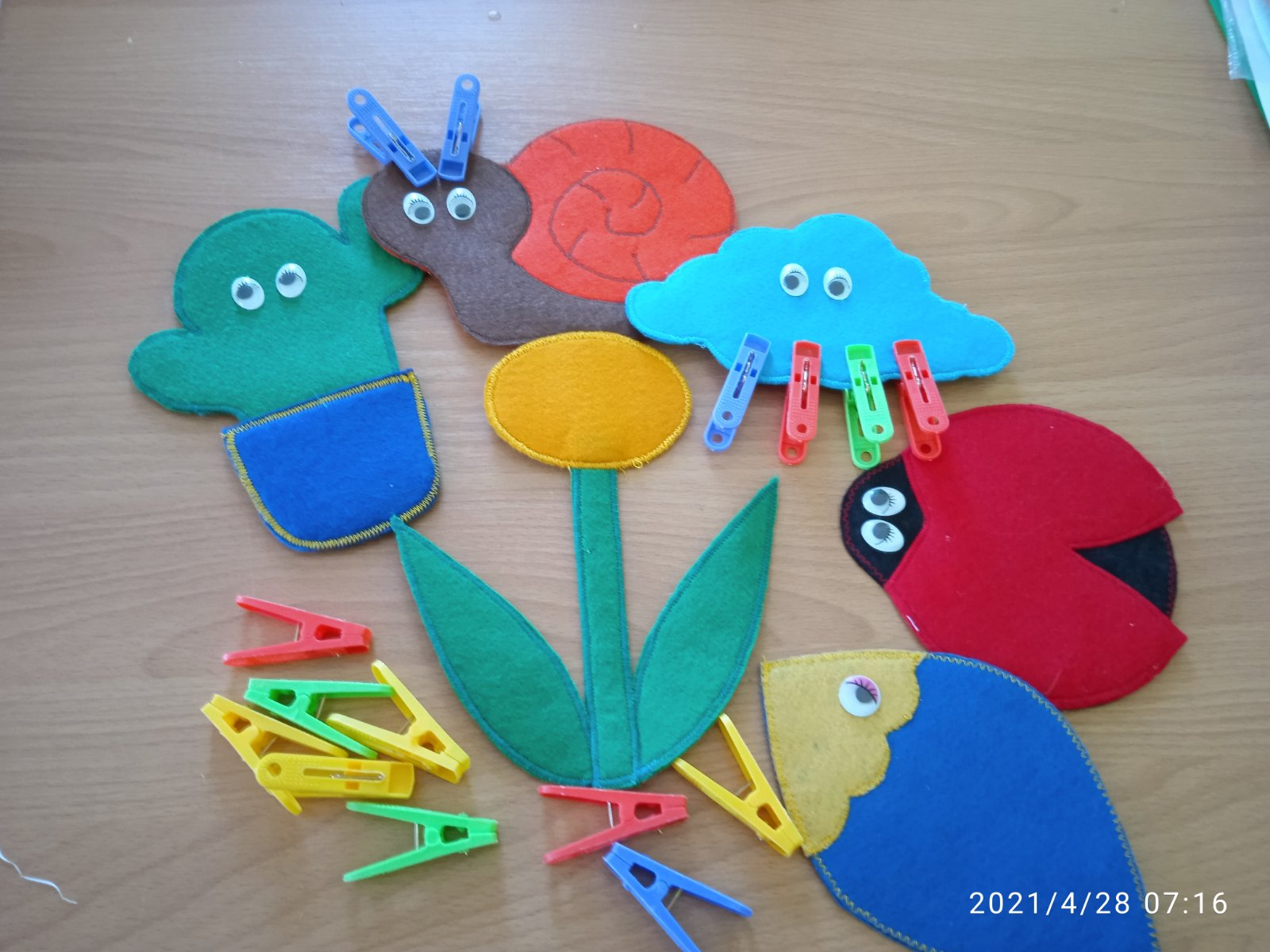 Цель - развитие мелкой моторики рук, тактильной чувствительности у детей младшего возрастаЗадачи.- закрепление названия цветов.- развитие логического мышления- развитие творческого воображения- учить детей правильно брать и открывать прищепку- развивать координацию действий обоих рук- развивать зрительное восприятие и внимание- воспитывать усидчивость и терпениеУсловия: Игры используются не только на занятиях, но и в совместной деятельности, индивидуальной работе.Благодаря этой игре дети быстрее запоминают цвета, название геометрических фигур, названия некоторых растений и животных. Запоминают понятия: «верх», «низ», «право», «лево» и т. д. Эту игру так же можно использовать и в старших группах, изучая ударение, гласные и согласные буквы.1 вариант «ЁЖИК» «РЫБКА»Цель: Развитие мелкой  моторики рук,  закрепление сенсорных навыков и пространственных представлений, развитие воображения, мышления, речи.Материал: Шаблон ежика, рыбки, тучки и тд., прищепки. Ход игры:Даём ребенку вырезанную из картона заготовку, на которой нарисованы глаза, нос, уши, но без иголок. (Можно использовать художественное слово)Загадываем загадку: Вместо шубки лишь иголки, Не страшны ему и волки,Колкий шар не видно ножек,Звать его, конечно…  (ёжик)Отгадав загадку, дети с удовольствием прикрепляют прищепки по периметру ежика.2 вариант «Геометрические фигуры»Цель: Развитие мелкой  моторики рук,  закрепление сенсорных навыков и пространственных представлений, развитие воображения, мышления, речи.Материал: Геометрические фигуры, прищепки. Ход игры: Даём ребенку геометрическую фигуру и предлагаем:-Прикрепить на нее прищепки такого же цвета как и фигура;- Прикрепить определенное количество прищепок (в зависимости от возраста)